Friday 13th March 2020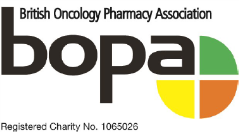 UCH Education Centre250 Euston Road London NW1 2PG Agenda 1215-1300	Registration, Exhibition Stands and Lunch 1300-1305	Welcome and introductions		Simon Cheesman, Lead pharmacist Cancer/Haematology, University College London Hospitals		Nick Duncan, Consultant haematology pharmacist, University Hospitals Birmingham1305-1355	Presenting with confidence		Jonathan Raine, Divisional Director, Partners in Training (PinT)1355-1410	BMT Passport and e-learning update		Nick Duncan, Consultant haematology pharmacist, University Hospitals BirminghamCharlie Clark, Senior haematology pharmacist, Addenbrooke’s Hospital, Cambridge1410-1450	Viral infections in BMT – it’s not just about CMV and HSV!Dr Emilie Sanchez, Consultant virologist, University College London Hospitals1450-1515	Coffee and Tea Break, exhibition stands1515-1545	Medication restrictions for patients having CAR-T TherapyNia Evans, Consultant Pharmacist Advanced Therapies and Haematology, University Hospital of Wales, Cardiff1545-1615	Late effects and the role of the transplant CNS		Naomi Dean, Antony Nolan post- transplant CNS, University Hospitals Birmingham1615-1655	Treosulfan – a new option in allograft conditioningDr Amit Patel, Consultant haematologist, Christie Hospital, Manchester1655		Closing remarks		Simon Cheesman and Nick Duncan1700		Meeting closeThe following companies have generously provided sponsorship but have had no influence on the meeting content or agenda: 					Incyte, Jazz, Medac, Pfizer